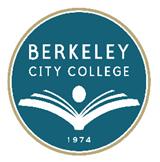 AFTERNOON TEA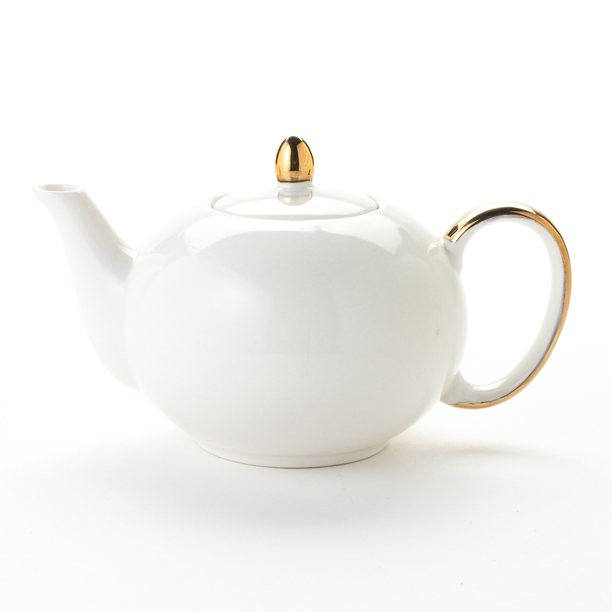 with Dr. Debbie Budd, PresidentWednesday, April 2, 20143:30 p.m. – 4:30 p.m.Teaching Learning Center, Room 341Accreditation ProgressStudent Success Highlights and Plans40th Anniversary BrainstormingSpring 2014